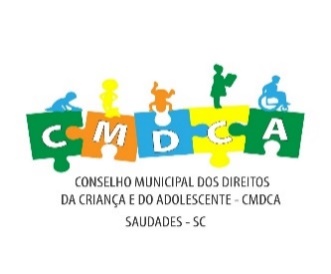                           CONSELHO MUNICIPAL DOS DIREITOS DA CRIANÇA E DO ADOLESCENTE – CMDCASAUDADES – SCRESOLUÇÃO 15/2023/CMDCA	O Conselho Municipal de Direitos da Criança e do Adolescente – CMDCA, por meio da Comissão Especial para o processo de escolha dos membros do Conselho Tutelar, na forma da Resolução 231/2022 do Conanda e da Lei municipal n. 2.458/23, torna público o resultado da eleição dos membros do Conselho Tutelar do Município de Saudades SC, realizada no dia 1º de outubro de 2023.Fica aberto o prazo de dois(02) dias, a contar da publicação da presente Resolução, para que sejam apresentados recursos contra o resultado publicado.Saudades SC, 02 de outubro de 2023.                  Odete Hermes                                                 Marina Lunardi                 Presidente CMDCA                             Coordenador da Comissão Especial    TitularesTitularesTitularesTitularesClassificaçãoNome do CandidatoN. do candidatoTotal de votos1oClaudete Jahnel da Maia7771502oNelsi Teresinha Wildner Muller1201233oMarelice Lucia Weber Sulzbach123944oSirlei Teresinha Ternus Schuh155915oMarli Caprini Gralow11066SuplentesSuplentesSuplentesSuplentesClassificaçãoNome do CandidatoN. do candidatoTotal de votos6oFabiano Marcelo Wagner222477oErnesto Pedro Niederle333478oIsadora Luiza Schmitz101429oAngélica Rezende Reis1062210oLuciane Ripplinger Karling6662111ºClaudia Breier4441712ºMarcia Kaufmann11113